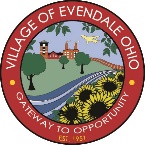 Evendale CRA Housing CouncilMEETING CANCELLEDDue to an impending winter storm and potentially hazardous travel conditions, the meeting of the Evendale CRA Housing Council scheduled for Tuesday, February 16, 2021 is hereby CANCELLED. The meeting will be rescheduled to an as yet unknown future date.CRA Housing CouncilVillage of Evendale 